Senior Scholarships 2023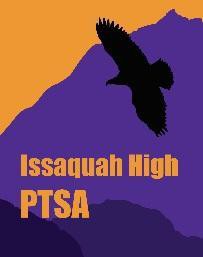 APPLICATIONDeadline: April 17, 2023 5pmNO LATE SUBMISSIONS ACCEPTEDIH PTSA will award five $1000 scholarships for seniors continuing education, not limited to 4-year college (2-year college/vocational included) Student	Name 		 Date 	 Address 			 Phone 	 Email 		Questions	(1) Tell us about the area of your life (academic, social, etc.) in which you feel you have grown the most over your high school career, focusing on how you were motivated to overcome any adversity or challenge. Highlight the individuals, organizations or programs at school or in the community which had the most impact on your success. (max. one page)(2) Describe your post-high school plans and how they align with your interests and strengths. Outline the steps you have taken and will take over the next 1-4 years to achieve your goals. How do you intend to pay for your future education/career development and how would this PTSA scholarship make an impactful difference? (max. one page)Criteria	25% Growth	How much you have grown and surmounted challenges while at IHS25% Initiative	The extent to which you have connected with people and sought out programs to help you grow and improve your chances for success in high school and beyond20% Plan	The clarity and level of detail of your 2-4 year vocational/academic/career plan 20% Need	The impact this scholarship will have on your financial situation and future plans 10% Compliance	The extent to which your submittal is clear, complete and follows directions Eligibility	Any graduating senior enrolled at IHS with a cumulative GPA of 2.0 or higherApplication	Submit…. Electronically (1) Signature page and (2) Questions answered in essay format using Arial font size 11 (Reminder: please ensure no identifying names of applicant are in the essay)By………..Monday, April 17, 2023 @ 5:00 pm (winners announced by May 15)To………..ihptsascholarships@gmail.comSignaturesI respectfully submit this application for consideration to the IH PTSA Senior Scholarship Committee, verifying my eligibility and that I am in good standing at IHS.(Student Signature)	(Parent/Guardian Signature & Email Address)